Grafiskais pielikums pie Ādažu novada domes 25.05.2021 lēmuma “Par atkritumu konteineru novietojuma maiņu pašvaldības īpašumā”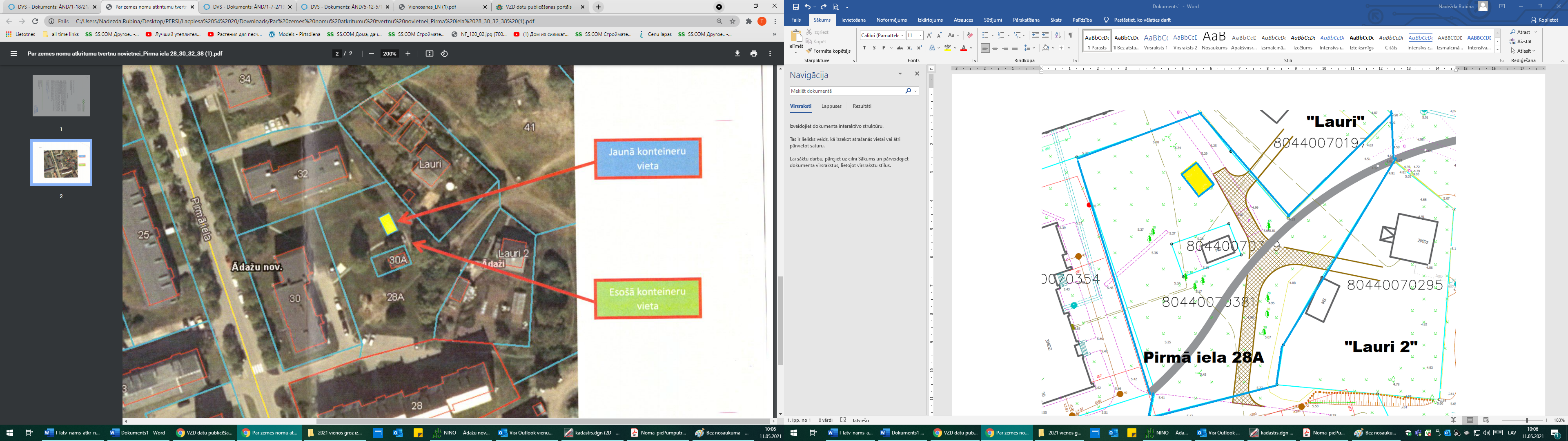 Attēls. Jaunbūvējamā atkritumu laukuma novietojums uz kartes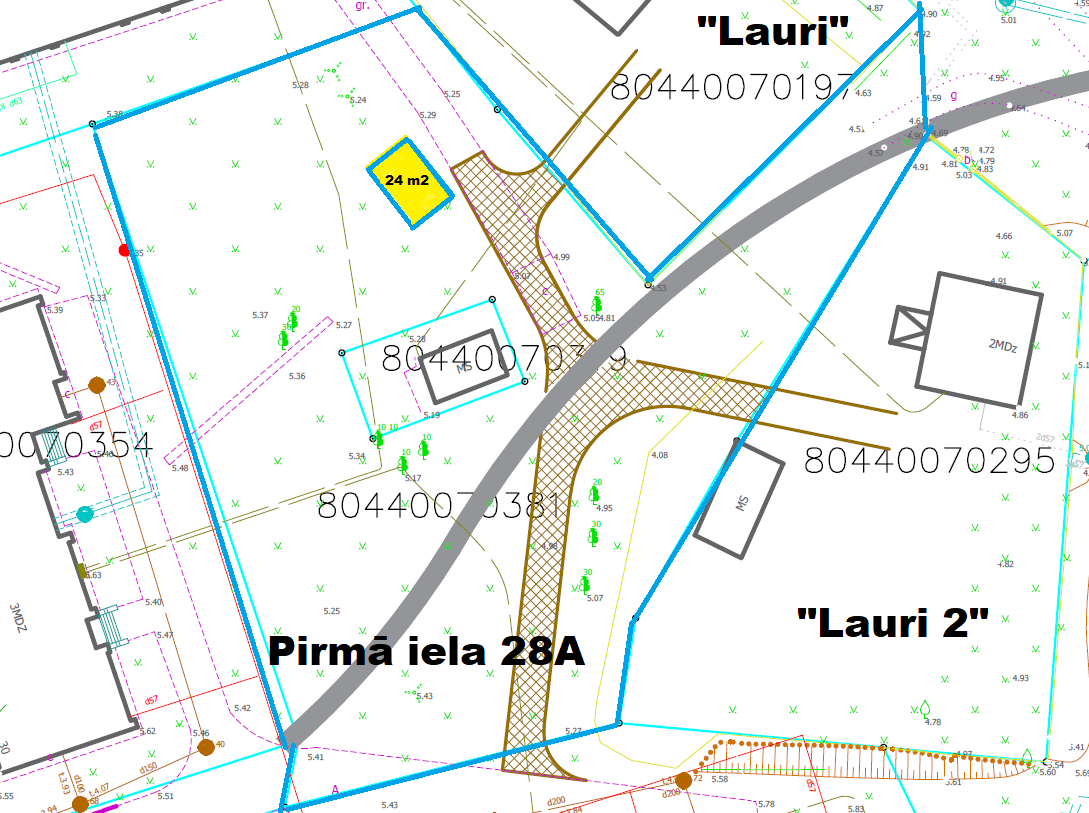 2. Attēls. Jaunbūvējamā atkritumu laukuma un servitūta ceļa uz “Lauri 2” novietojums,  zemesgabala topogrāfijas fragments